Droits et responsabilités civiquesQU’EST-CE QU’UNE CONSTITUTION?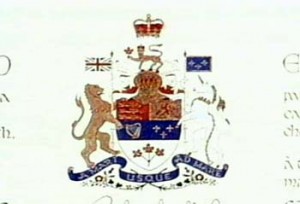 Par définition, une constitution est le fondement politique et juridique d’une nation. Elle fixe les principes et les buts communs auxquels aspire une société. C’est en quelque sorte les règles qui établissent et régissent les rapports entre une nation et ses gouvernants. La constitution désigne aussi les principales institutions politiques et juridiques d’un pays (Chambre des communes, Sénat, Cour suprême, législatures provinciales, etc.) ainsi que leur fonctionnement. Elle établit aussi les processus d’adoption et d’application des lois, le partage des pouvoirs entre les niveaux de gouvernement (fédéral, provincial), ainsi que la responsabilité des tribunaux et des institutions politiques envers les citoyens. À cela s’ajoutent toutes les lois à caractère constitutionnel qui contribuent à l’évolution de l’ensemble de la nation, comme la Loi sur les langues officielles.https://www.rcinet.ca/politique-canadienne-fr/ ; http://chv20curtis.weebly.com/ ; https://chv20-russell.weebly.com/part-1-informed-citizenship.htmlQuestions de réflexion :Quel droit garanti par la Charte a le plus influé sur la possibilité de poursuivre des études en français dans des écoles de langue française en Ontario? Quel rôle joue la jurisprudence dans l’interprétation et l’application de la Charte? Pourquoi la protection du droit à la vie privée, notamment des renseignements et données personnelles, est-elle devenue problématique dans l’environnement électronique dans lequel nous évoluons aujourd’hui? Qu’est-ce qui distingue le droit de voter de la responsabilité de voter? Pourquoi est-il important que toutes les citoyennes et tous les citoyens canadiens exercent leur droit de vote? Quelle responsabilité civique ont assumée les activistes ayant organisé le sauvetage de l’hôpital Montfort? (voir article)  Comment ceci est semblable à la situation présentement avec les universités francophones et le gouvernement ontarien?Loi constitutionnelle de 1982La Loi constitutionnelle de1982 constitue un document capital de l’histoire du Canada. Elle marque l’obtention de sa pleine indépendance, en lui permettant de modifier sa Constitution sans l’approbation de la Grande‑Bretagne, et enchâsse également la Charte des droits et libertés dans la Constitution du Canada qui constitue la loi suprême du pays. La Loia été adoptée après une lutte politique et juridique acharnée de 18 mois qui a dominé les gros titres des médias et les programmes de chaque gouvernement du pays. https://thecanadianencyclopedia.ca/fr/article/loi-constitutionnelle-de-1982La Charte canadienne des droits et libertésle 17 avril 1982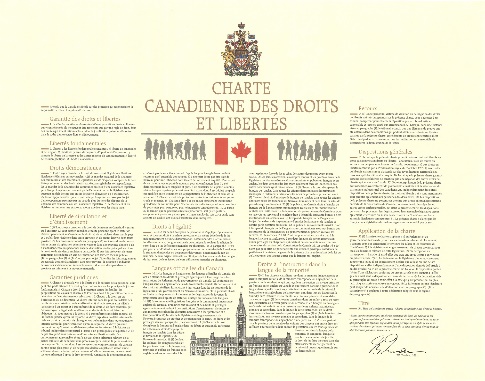 La Charte canadienne des droits et libertés énonce les droits et libertés que les Canadiens estiment essentiels au maintien d'une société libre et démocratique.La Charte fait partie de la Constitution canadienne, un ensemble de lois qui contient les règles de base sur la façon dont fonctionne notre pays. Ces règles portent notamment sur les pouvoirs du gouvernement fédéral et des gouvernements des provinces et territoires au Canada.Parce qu’elle a été enchâssée dans la constitution, la Charte se trouve, en effet, placée au-dessus de toutes les autres lois.https://www.canada.ca/fr/patrimoine-canadien/services/comment-droits-proteges/guide-charte-canadienne-droits-libertes.htmlLa Charte canadienne des droits et libertésle 17 avril 1982Droit de voteLa Charte canadienne des droits et libertésle 17 avril 1982Droit de se déplacerLa Charte canadienne des droits et libertésle 17 avril 1982Droit de communiquer dans l’une ou l’autre langue officielle avec le Parlement ou le gouvernement du CanadaLa Charte canadienne des droits et libertésle 17 avril 1982Droit à l’instruction dans la langue de la minorité, à l’égalitéLa Charte canadienne des droits et libertésle 17 avril 1982Libertés de conscienceLa Charte canadienne des droits et libertésle 17 avril 1982Libertés de religionLa Charte canadienne des droits et libertésle 17 avril 1982Libertés de penséeLa Charte canadienne des droits et libertésle 17 avril 1982Libertés de réunion pacifiqueLa Charte canadienne des droits et libertésle 17 avril 1982Libertés d’associationLes responsabilités liées à la citoyenneté canadienneTous les citoyens canadiens ont des droits et des responsabilités, qui nous viennent de notre passé, qui sont garantis par le droit canadien et qui reflètent nos traditions, notre identité et nos valeurs communes.https://www.canada.ca/fr/immigration-refugies-citoyennete/organisation/publications-guides/decouvrir-canada/lisez-ligne/droits-responsabilites-citoyennete.htmlLes responsabilités liées à la citoyenneté canadienneResponsabilités d’obéir aux loisLes responsabilités liées à la citoyenneté canadienneResponsabilités de payer ses impôtsLes responsabilités liées à la citoyenneté canadienneResponsabilités de servir comme juréLes responsabilités liées à la citoyenneté canadienneResponsabilités de voter